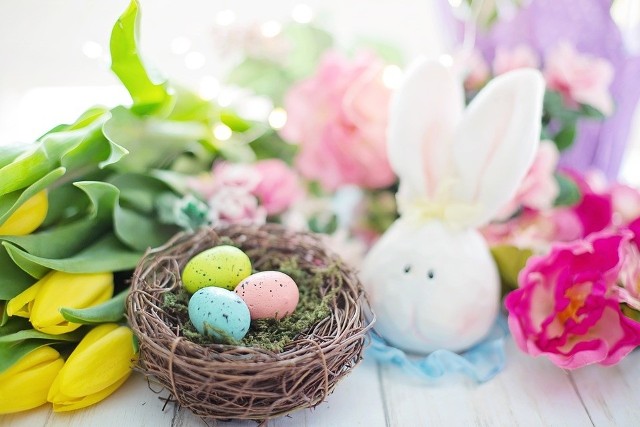 Z okazji nadchodzących Świąt Wielkanocnych najserdeczniejsze życzenia zdrowia wszelkiej pomyślności, pogody ducha sukcesów w życiu prywatnym                         i zawodowymskładająDziekan Kolegium Nauk Medycznych Uniwersytetu Rzeszowskiego wraz z Zespołem Współpracowników